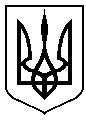 МІНІСТЕРСТВО ОХОРОНИ ЗДОРОВ’Я УКРАЇНИДЕРЖАВНИЙ ПАТОЛОГОАНАТОМІЧНИЙ ЦЕНТР УКРАЇНИПілотська, 1-А,  м. Хмельницький, 29000, тел. / факс  (0382) 65-34-15,E-mail:  pacy@ukr.net,   Код ЄДРПОУ 03397831________________№  ________Оголошення про конкурс на право оренди частини нерухомого майна, яке перебуває у спільній власності територіальних громад, сіл, селищ, міст Хмельницької області на балансі Державного патологоанатомічного Центру УкраїниНазва об’єкту оренди та його місцезнаходження: м. Хмельницький, вул. Пілотська 1А, частина нежитлового приміщення площею 121,7 кв.м. підвал. Умови конкурсу: очікуваний стартовий розмір місячної орендної плати становить за базовий місяць оренди – згідно з результатами незалежної оцінки майна;термін оренди – 2 роки 11 місяців;загальна площа майна, що передається в оренду – 121,7 кв.м;мета використання об’єкта оренди –  організація підприємницької діяльності;дотримання вимог експлуатації об’єкта (утримання приміщення в належному стані у відповідності до призначення об’єкта оренди), забезпечення пожежної безпеки;страхування орендарем взятого в оренду майна на весь період дії договору оренди на користь орендодавця;оплата переможцем конкурсу незалежної оцінки об’єкта оренди та повернення коштів за оголошення;основним критерієм визначення переможця конкурсу є максимальний  розмір орендної плати при обов’язковому забезпеченні виконання інших умов конкурсу.Для участі у конкурсі фізичним та юридичним особам необхідно подати такі матеріали:  - заяву про участь у конкурсі; - відомості про кандидата на участь у конкурсі; - зобов’язання (пропозиції) щодо виконання умов конкурсу та виду способу забезпечення зобов’язань за договором оренди.Кандидати, які є юридичними особами, крім зазначеного також подають: - виписку з державного реєстру або копію свідоцтва про державну реєстрацію юридичної особи; - завірені копії установчих документів; - завірену копію довідки про реєстрацію особи, як платника податків; - завірені копії ліцензій на здійснення певних видів господарської діяльності, у разі їх наявності; - звіт про фінансові результати з урахуванням дебіторської і кредиторської заборгованостей; - довідку від кандидата про те, що до нього не порушено справу про банкрутство.Кандидати, які є фізичними особами, крім зазначеного також подають: - копію документа, що посвідчує особу претендента на участь у конкурсі, або належним чином оформлену довіреність, видану представнику фізичної особи; - виписку з державного реєстру або копію свідоцтва про реєстрацію фізичної особи як суб’єкта підприємницької діяльності; - декларацію про доходи фізичної особи, або завірену в установленому порядку копію звіту суб’єкта підприємницької діяльності - фізичної особи – платника єдиного податку.Учасники повідомляють про засоби зв’язку з ними. До заяви на участь у конкурсі додаються конкурсні пропозиції в непрозорому конверті з написом «На конкурс». Конверт має бути скріплений підписом учасника конкурсу та печаткою.Пропозиції щодо розміру орендної плати вносяться в день проведення конкурсу. Кінцевий термін подання документів на конкурс – 26 вересня 2017 року за адресою: м. Хмельницький,                     вул. Пілотська, 1А, кабінет 5, Державний патологоанатомічний Центр України.Конкурс відбудеться о 10.00 годині 28 вересня 2017 року у приміщенні Державного патологоанатомічного Центру України за адресою: м. Хмельницький, вул. Пілотська, 1А, кабінет 5, тел.: (0382) 65-34-13.Начальник Державного патологоанатомічного центру України									          Л.В. Синчишена